		ПРОЄКТ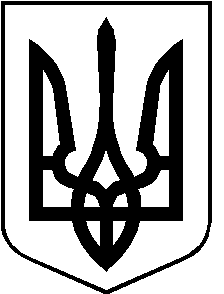 РОЖИЩЕНСЬКА МІСЬКА радаЛУЦЬКОГО РАЙОНУ ВОЛИНСЬКОЇ ОБЛАСТІвосьмого скликанняРІШЕННЯ 22 грудня 2022 року                                                                                       № 28/  Про передачу основних засобів з балансу Рожищенської міської ради на баланс комунального підприємства «Рожищенська багатопрофільна лікарня» Рожищенської міської ради       Відповідно до статті 60 Закону України «Про місцеве самоврядування в Україні», враховуючи клопотання комунального підприємства «Рожищенська багатопрофільна лікарня» Рожищенської міської ради від 09.12.2022 №1276/04-2.22, рекомендації постійної комісії з питань комунальної власності, житлово- комунального господарства та благоустрою, енергозбереження та транспорту, будівництва та архітектури від ___ 2022 року № ___ , міська рада ВИРІШИЛА:Передати з балансу Рожищенської міської ради на баланс комунального підприємства «Рожищенська багатопрофільна лікарня» Рожищенської міської ради основні засоби згідно додатка.Комунальному підприємству «Рожищенська багатопрофільна лікарня» Рожищенської міської ради та відділу бухгалтерського обліку та звітності Рожищенської міської ради здійснити необхідні організаційно - правові заходи щодо приймання-передачі основних засобів згідно з чинним законодавством.Контроль за виконанням цього рішення покласти на постійну комісію з питань комунальної власності, житлово-комунального господарства та благоустрою, енергозбереження та транспорту, будівництва та архітектури.Міський голова						            Вячеслав ПОЛІЩУКВойтович Олена 21797                                                                               Додаток                                                                                                                  до рішення міської ради         від ____2022 року №_____№ з/пНайменуванняДата введення в експлуатаціюІнвентарний номерКількість (шт.)Первісна балансова вартість (грн)Залишкова балансова вартість (грн)1.Комп’ютер (системний блок)20121014600087110354,00-